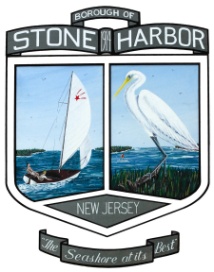 Borough of Stone HarborCape May County, New JerseyNo. ___________                              BOROUGH OF STONE HARBORAPPLICATION FOR BOAT TRAILER STORAGE PERMIT - 2017License Period April 15, 2017 through November 15, 2017ALL INFORMATION MUST BE FILLED OUT OR NO PERMIT WILL BE ISSUEDNAME __________________________________________________________________                                                                                                                                                             ADDRESS  _______________________________________________________________                                                                                                                                                     CITY                                                    	STATE                                 ZIPCODE ___________	                     LOCAL ADDRESS __________________________________________________________	                                                                                                                                       TELEPHONE (out of town)                                        (local) _________________________	                                                     EMAIL: _______________________________________________________________TYPE OF TRAILER:  ____________________	   LENGTH OF TRAILER  _________________LICENSE PLATE NOT.  ________________________FEE :  $125.00 (Note:  Fee MUST Accompany Application) Paid:	CASH ____  CHECK ____		"I HEREBY RELEASE THE BOROUGH OF STONE HARBOR, ITS AGENTS, SERVANTS, OFFICERS AND EMPLOYEES, ON BEHALF OF MYSELF, MY HEIRS, EXECUTORS AND ADMINISTRATORS, FROM ANY AND ALL CLAIMS ARISING OUT OF THE USE OF THIS BOAT TRAILER STORAGE PERMIT ON BOROUGH PROPERTY.  I FURTHER AGREE FOR MYSELF, MY HEIRS, EXECUTORS AND ADMINISTRATORS TO INDEMNITY THE BOROUGH OF STONE HARBOR, ITS OFFICERS, AGENTS AND EMPLOYEES FROM ANY LOSS OR DAMAGE TO PERSONS OR PROPERTY, INCLUDING LEGAL FEES, COURT COSTS AND OTHER EXPENSES, ARISING OUT OF THE USE OF SAID BOAT TRAILER STORAGE PERMIT AND USE OF BOROUGH PROPERTY IN CONNECTION THEREWITH."________________			______________________________________________Date 						Signature of Applicant Approved by ____________________Date of Issuance _________________* * * * * * * * * * * * * * * * * * * * ** * * * * * * * * * * * * * * * * * * * * * * * * * * * * * * * * * * * * * * * * Please return entire application and fee to the Borough of Stone Harbor, Attn: Boat Trailer Storage Permits, 9508 Second Avenue, Stone Harbor, NJ  08247.